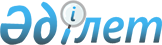 Об утверждении норматива субсидий на закуп сельскохозяйственной продукции для производства продуктов еҰ глубокой переработки на 2021 годПостановление Восточно-Казахстанского областного акимата от 12 апреля 2021 года № 103. Зарегистрировано Департаментом юстиции Восточно-Казахстанской области 14 апреля 2021 года № 8604
      Примечание ИЗПИ.
      В тексте документа сохранена пунктуация и орфография оригинала.


      В соответствии с пунктом 2 статьей 27 Закона Республики Казахстан от 23 января 2001 года "О местном государственном управлении и самоуправлении в Республике Казахстан", подпунктом 12-7) пункта 2 статьи 7 Закона Республики Казахстан от 8 июля 2005 года "О государственном регулировании развития агропромышленного комплекса и сельских территорий", пунктом 11 Правил субсидирования затрат перерабатывающих предприятий на закуп сельскохозяйственной продукции для производства продуктов ее глубокой переработки, утвержденных приказом Министра сельского хозяйства Республики Казахстан от 26 ноября 2014 года № 3-2/615 "Об утверждении Правил субсидирования затрат перерабатывающих предприятий на закуп сельскохозяйственной продукции для производства продуктов ее глубокой переработки" (зарегистрирован в Реестре государственной регистрации нормативных правовых актов за номером 10087), Восточно-Казахстанский областной акимат ПОСТАНОВЛЯЕТ:
      1. Утвердить норматив субсидий на закуп сельскохозяйственной продукции для производства продуктов ее глубокой переработки на 2021 год согласно приложению к настоящему постановлению.
      2. Управлению сельского хозяйства области в установленном законодательством Республики Казахстан порядке обеспечить:
      1) государственную регистрацию настоящего постановления в территориальном органе юстиции;
      2) размещение настоящего постановления на интернет-ресурсе акима Восточно-Казахстанской области после его официального опубликования.
      3. Настоящее постановление вводится в действие со дня его первого официального опубликования. Норматив субсидий на закуп сельскохозяйственной продукции для производства продуктов ее глубокой переработки на 2021 год
					© 2012. РГП на ПХВ «Институт законодательства и правовой информации Республики Казахстан» Министерства юстиции Республики Казахстан
				
      Аким Восточно-Казахстанской области 

Д. Ахметов
Приложение к постановлению 
Восточно-Казахстанского 
областного акимата 
от 12 апреля 2021 года № 103
№

п/п
Наименование сельскохозяйственной продукции
Наименование продуктов глубокой переработки
Норматив субсидий на единицу закупаемой сельскохозяйственной продукции, тенге/л и тенге/кг
1
Молоко
Сливочное масло
 

42,0
2
Молоко
Сыр твердый
1,0